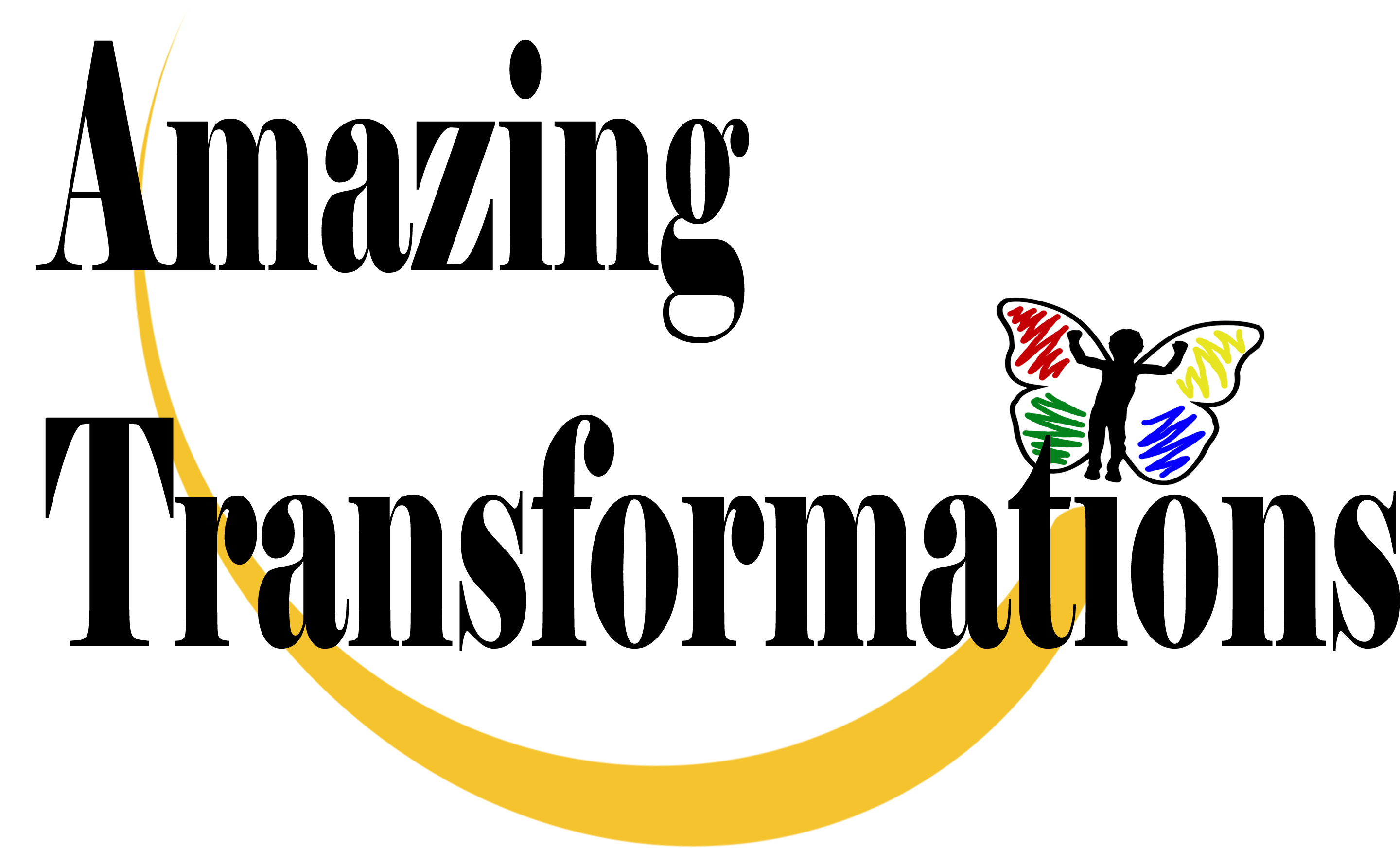 CLIENT INTAKE FORMThis form has been designed to provide essential information before your initial appointment in order to make the most productive and efficient use of time. Please feel free to add any additional information that may be helpful in understanding your child. PLEASE PRINTName of Person Completing this form: ___________________________________________________Legal Name of Child/Adolescent:  _______________________________________________________Nickname or name child routinely goes by:  _______________________________________________Child’s Date of Birth:  ____________________________________                   Age:  ________________Date of Autism Diagnosis AND by whom: _________________________________________________Allergies / Medical Conditions: __________________________________________________________Parent(s) / Guardian(s):  ________________________________________________________________Home Address:  ___________________________________________________________________                             Street                            ____________________________              _______    _______                             City                                                              State          ZipEmail: _______________________________________________________________________________      Home Telephone Number:  ___-___-____                 Work Phone(s)     Mother:  ____-____-______                                                                                                                         Father:    ____-____-______Mobile Phone(s)  Mother:  ____-___-____	       Father:   ____-___-____ Emergency Contact: _______________________________________________________________________Emergency Contact Email: ________________________________________________________________________      School Name:__________________________  Placement: _______________________  Grade: __________Full Day       ____Half Day Mornings       _____ Half Day Afternoons      _____ RemoteOverall School Functioning: ___________________________________________________________Related services at school (speech, etc): ______________________________________________________________Who referred you? _____________________________________________________            INDICATE PARRENT / GUARDIANS LIVING IN THE HOME:Marital Status: Married –Divorced – Separated – Widowed – Single If divorced, who has physical custody? ________________  Is it full or joint?_____________Who has legal custody? ____________________  Is it full or joint? ______________________Does either parent’s job require him/her to be away from home long hours or extended periods? ______________________________________________________________________________________Siblings: Name                   	Age               	Relationship                 	Living in Home____________       	_____		_____________	                    	Y/N                    _____________     	______		_____________	                    	Y/N                	   _____________    	______		_____________	                    	Y/N                    ____________     	______       	_____________	                    	Y/N	            		Please list additional Sibling in the above format on the back of this page.Has the child you are seeking services for been evaluated in the past?    Yes / NoIf Yes, please list the following information on the previous evaluation(s)(If more evaluations need to be listed please use the space on the back of this page.)Please provide us with any other information that you feel would be helpful to us in understanding your child:____________________________________________________________________________________________________________________________________________________________________________________________________DEVELOPMENTAL / MEDICAL HISTORYBirth Information:  Please check all that applyPregnancy: Normal     High Risk     Full-Term      Premature   Vaginal       C-SectionDevelopmental Milestones: Please place a check  in the column that most describes your child’s development in each of the areas listed.List any operation, serious illnesses, injuries (especially head), hospitalizations, allergies, ear infections, or other special conditions your child has had.   ____________________________________________________________________________________________________________________________________________________________________________________________________List any medications your child is currently taking or has taken for extended periods (give dosage level if possible):  ____________________________________________________________________________________________________________________________________________________________________________________________________Does the child have any vision or hearing problems?  __________________________________________________________________________________________________Please list family history of serious medical or behavioral health conditions: ________________________________________________________________________________________________________________________________Please list any relevant spiritual or cultural information we should be aware of when treating your child:__________________________________________________________________________________________________Name of child’s physician(s)  _______________________________________________________________________Practice Name:  ___________________________________________________________________________________Address:  ___________________________________________________________________________________________________________________________________________________________________________________________Phone Number:  ______________________________________ Fax Number:  _______________________________Do you grant permission for us to collaborate / communicate with your child’s physician?   Yes       NoREASON FOR REFERRALArea(s) of Concern: Behavior(s): ___________________________________________________________________________________________________________________________________________Social Skills: __________________________________________________________________________________________________________________________________________Language: _________________________________________________________________Self-Help / Functional: ______________________________________________________Please list the five things you would like for your child to do more of and less of in order of priority to you. For example, instead of saying, “I want my child to be more responsible,” translate that into actual behaviors such as do household chores, care for brothers and sister, etc.              Like Child to do More Often                                            Like Child to do Less Often1.      ___________________________                                      _____________________________2.      ___________________________                                      _____________________________3.      ___________________________                                      _____________________________4.      ___________________________                                      _____________________________5.      ___________________________                                      _____________________________Current / Previous Community Resources or Therapy Services Utilized:Insurance Reimbursement FormChild’s Name:__________________________________________________________________Date of Birth_________________________________ Gender:__________________________Address:_____________________________________________________________________City:_______________________________State:________________________Zip:__________Home Phone Number:___________________________________________________________Diagnosis: ____________________________________ Date of Diagnosis: _______________Diagnosed By: _________________________________________________________________  Insured’s Information:Insurance Company:____________________________________________________________Identification Number:__________________________________________________________Group/PlanNumber:_____________________________________________________________Employer: _____________________________________________________________________Insured’s Name:_______________________________ Insured’s date of Birth:____________Insured’s Gender:_________________ Insured’s Email:______________________________*Please provide us with a copy of the front and back of your insurance identification card.*A prescription blank or letter from your child’s doctor (primary or specialist) with the diagnosis code AND note that ABA Therapy is required must be provided in order to obtain health insurance approval.*Most health insurance companies also request formal documentation of autism diagnosis from a medical provider’s office.TREATMENT CONSENTBy signing this form I consent for my child ___________________________________ to receive ABA Therapy services from Amazing Transformations, LLC.  I understand that it is my right to be involved in the treatment planning process and to discontinue services at any time.  I further understand that the professionals of Amazing Transformations will utilize the scientific principles of ABA with a focus on positive behavioral supports and that every effort will be made to minimize the risk of obtaining such services for my child.______________________________________________           ___________________________________________Signature of Parent / Guardian                                                Printed Name of Parent / GuardianWhoTypeWhenCopy Available             Y / N             Y / N             Y / N             Y / NSittingCrawlingWalkingBabblingTalkingDressingToilet TrainingParallel PlayCooperative playFollowing DirectionsNormalAdvancedDelayedType of ServiceName of Practice / OrganizationMonth / Year Services BeganFrequency of ServicesAre Services Still Provided?May we communicate w/ this provider?_______ times perDay       Week     MonthYes                 NoYes                 No_______ times perDay       Week     MonthYes                 NoYes                 No_______ times perDay       Week     MonthYes                 NoYes                 No_______ times perDay       Week     MonthYes                 NoYes                 No